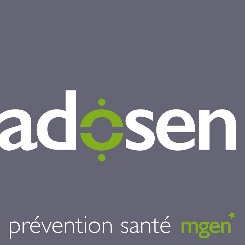 Activité Pédagogique – Egalité filles-garçons – Match d’improvisationPrésentation de l’activitéNiveau scolaireDurée de l’activitéMatériel nécessaireMode d’interventionObjectif général Objectif spécifiqueFonction du volontaire ou bénévoleDescription de l’activité Conseils et suggestionsPrésentation :Activité de théâtre dont le but est de communiquer, sensibiliser et convaincre de l’importance du don du sang. Niveau : Collège/LycéePrésentation :Activité de théâtre dont le but est de communiquer, sensibiliser et convaincre de l’importance du don du sang. Durée : 40 mnsPrésentation :Activité de théâtre dont le but est de communiquer, sensibiliser et convaincre de l’importance du don du sang. Matériel nécessaire : sifflet, cartons réversibles bleu et rouge, foulard.Présentation :Activité de théâtre dont le but est de communiquer, sensibiliser et convaincre de l’importance du don du sang. Mode d’intervention : En équipeObjectif général :Sensibiliser les élèves à la nécessité du don de sang par une meilleure connaissance du sang, de sa composition, de son rôle dans l’organisme, et donc sur l’importance de donner son sang pour sauver des viesObjectif général :Sensibiliser les élèves à la nécessité du don de sang par une meilleure connaissance du sang, de sa composition, de son rôle dans l’organisme, et donc sur l’importance de donner son sang pour sauver des viesObjectifs spécifiques :Développer son sens de l’écoute, sa rapidité de réaction, l’humilité (juger quand il est opportun d'intervenir)Développer son imaginationTravailler en équipe Objectifs spécifiques :Développer son sens de l’écoute, sa rapidité de réaction, l’humilité (juger quand il est opportun d'intervenir)Développer son imaginationTravailler en équipe Fonctions du volontaire :Le rôle de base du SC est d'encadrer le match afin qu'il se déroule au mieux pour les deux équipes et donc pour le spectacle et le public. Fonctions du volontaire :Le rôle de base du SC est d'encadrer le match afin qu'il se déroule au mieux pour les deux équipes et donc pour le spectacle et le public. Description :Le SC commence par annoncer qu’une activité sous forme de jeu a été pensée pour informer et sensibiliser les élèves à l’importance du don du sang.Le SC explique le déroulement de l’activité.Deux équipes composées chacune de 6 personnes (3 joueurs, 3 joueuses) s’affrontent sur des mini pièces théâtrales improvisées. Le match est présenté et animé par le Service Civique qui est aussi l’arbitre.Le SC et deux arbitres assistants (élèves) se chargent de faire respecter les règles et de comptabiliser les scores. L’arbitre tire au hasard les thèmes (inconnus des joueurs) dans un barillet et indique la forme que l’improvisation (l'impro) prendra en faisant varier plusieurs éléments :	•	la nature: mixte ou comparée : une improvisation mixte permet aux deux équipes de jouer ensemble alors qu’une improvisation comparée voit les deux équipes se succéder sur la patinoire.	•	le titre, ou thème : il s’agit le plus généralement d’un mot ou d’une courte phrase choisi par le service civique et ayant lien avec le don du sang.	•	le nombre de joueurs : il peut être libre ou bien imposé par le carton.	•	la catégorie : elle peut être libre ou encore dictée par le carton parmi un large éventail de possibilités (à la manière de Molière, chantée, en rimes, sans paroles, BD, accent québécois, etc.)	•	la durée : elle varie de 30 secondes à 2mns, mais peut aller jusqu'à 3 minutes.À la fin de la lecture du carton, les joueurs de chacune des équipes ont 20 secondes pour se concerter (ce qu'on appelle le caucus). En comparée, un assistant arbitre vérifie que l'équipe qui joue en seconde position ne communique pas sur le banc (afin de ne pas créer une inégalité des chances entre les deux équipes). Pour cela il dispose d'un foulard qu'il jette dans l'aire de jeu pour signaler la faute.Le SC doit préciser que les pièces doivent être drôles, et que le public votera pour la pièce la plus humoristique.Le SC siffle dans son sifflet pour signifier la fin du temps réglementaire du match. À la fin de chaque improvisation, le public (le reste des élèves), à l'aide d'un carton réversible, aux couleurs des équipes, vote pour la meilleure prestation. Un point est accordé à l'équipe obtenant la majorité des votes du public et remporte l’improvisation.Les thèmes : J’explique à un potentiel donneur le déroulement de la collecte du don de sangConvaincre sa maman de ne pas donner son sangMerci !Des personnes à l’hôpital en attente d’une transfusion de sang discutentLes composants du sang se disputentObsession de don malgré l’incompatibilité Un donneur flippéDescription :Le SC commence par annoncer qu’une activité sous forme de jeu a été pensée pour informer et sensibiliser les élèves à l’importance du don du sang.Le SC explique le déroulement de l’activité.Deux équipes composées chacune de 6 personnes (3 joueurs, 3 joueuses) s’affrontent sur des mini pièces théâtrales improvisées. Le match est présenté et animé par le Service Civique qui est aussi l’arbitre.Le SC et deux arbitres assistants (élèves) se chargent de faire respecter les règles et de comptabiliser les scores. L’arbitre tire au hasard les thèmes (inconnus des joueurs) dans un barillet et indique la forme que l’improvisation (l'impro) prendra en faisant varier plusieurs éléments :	•	la nature: mixte ou comparée : une improvisation mixte permet aux deux équipes de jouer ensemble alors qu’une improvisation comparée voit les deux équipes se succéder sur la patinoire.	•	le titre, ou thème : il s’agit le plus généralement d’un mot ou d’une courte phrase choisi par le service civique et ayant lien avec le don du sang.	•	le nombre de joueurs : il peut être libre ou bien imposé par le carton.	•	la catégorie : elle peut être libre ou encore dictée par le carton parmi un large éventail de possibilités (à la manière de Molière, chantée, en rimes, sans paroles, BD, accent québécois, etc.)	•	la durée : elle varie de 30 secondes à 2mns, mais peut aller jusqu'à 3 minutes.À la fin de la lecture du carton, les joueurs de chacune des équipes ont 20 secondes pour se concerter (ce qu'on appelle le caucus). En comparée, un assistant arbitre vérifie que l'équipe qui joue en seconde position ne communique pas sur le banc (afin de ne pas créer une inégalité des chances entre les deux équipes). Pour cela il dispose d'un foulard qu'il jette dans l'aire de jeu pour signaler la faute.Le SC doit préciser que les pièces doivent être drôles, et que le public votera pour la pièce la plus humoristique.Le SC siffle dans son sifflet pour signifier la fin du temps réglementaire du match. À la fin de chaque improvisation, le public (le reste des élèves), à l'aide d'un carton réversible, aux couleurs des équipes, vote pour la meilleure prestation. Un point est accordé à l'équipe obtenant la majorité des votes du public et remporte l’improvisation.Les thèmes : J’explique à un potentiel donneur le déroulement de la collecte du don de sangConvaincre sa maman de ne pas donner son sangMerci !Des personnes à l’hôpital en attente d’une transfusion de sang discutentLes composants du sang se disputentObsession de don malgré l’incompatibilité Un donneur flippéConseils et suggestions : Il faut souligner que plus le SC est sobre, plus le jeu des joueurs peut être mis en avant.Le SC doit s’être assuré d’avoir donné toutes les informations - concernant le don du sang- nécessaires au bon déroulement de l’activité.Conseils et suggestions : Il faut souligner que plus le SC est sobre, plus le jeu des joueurs peut être mis en avant.Le SC doit s’être assuré d’avoir donné toutes les informations - concernant le don du sang- nécessaires au bon déroulement de l’activité.